ЧЕРКАСЬКА МІСЬКА РАДА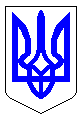 ЧЕРКАСЬКА МІСЬКА РАДАВИКОНАВЧИЙ КОМІТЕТРІШЕННЯВід 24.06.2020 № 553Про затвердження акту прийому – передачі на баланс КП «Черкасиводоканал» Черкаської міської ради зовнішньої мережі водопостачання та водовідведення до будівлі КНП «Перший Черкаський міський ЦПМСД» по вул. Дахнівській, 34              На виконання рішення Черкаської міської ради від 24.03.2020 № 2-5728 «Про передачу у комунальну власність зовнішніх інженерних мереж водопостачання та водовідведення до будівлі КНП «Перший Черкаський міський ЦПМСД» по вул. Дахнівській, 34», розглянувши акт прийому-передачі на баланс КП «Черкасиводоканал» Черкаської міської ради зовнішньої мережі водопостачання та водовідведення до будівлі КНП «Перший Черкаський міський ЦПМСД» по вул. Дахнівській, 34, відповідно до ст. 29 Закону України «Про місцеве самоврядування в Україні», виконавчий комітет Черкаської міської ради ВИРІШИВ:	          1. Затвердити акт прийому-передачі на баланс КП «Черкасиводоканал»  Черкаської міської ради  зовнішньої інженерної мережі водопостачання та водовідведення до будівлі КНП «Перший Черкаський міський ЦПМСД» по вул. Дахнівській, 34 (додається).2. Контроль за виконанням рішення покласти на директора департаменту економіки та розвитку Черкаської міської ради Удод І.І.Міський голова 								А.В. БондаренкоЗАТВЕРДЖЕНОрішення виконавчого комітету Черкаської міської ради від___________№_____А К Тприйому-передачі на баланс КП «Черкасиводоканал»Черкаської міської ради зовнішньої мережі водопостачання та водовідведення до будівлі КНП «Перший Черкаський міський ЦПМСД» по вул. Дахнівській, 34	На виконання рішення Черкаської міської ради від 24.03.2020 № 2-5728 «Про передачу у комунальну власність зовнішніх інженерних мереж водопостачання та водовідведення до будівлі КНП «Перший Черкаський міський ЦПМСД» по вул. Дахнівській, 34» комісія, що утворена відповідно до рішення виконавчого комітету Черкаської міської ради від 08.05.2020 № 357 «Про утворення комісії для прийому-передачі зовнішніх інженерних мереж водопостачання та водовідведення до будівлі КНП «Перший Черкаський міський ЦПМСД» по вул. Дахнівській, 34 у складі:Голова комісії:	Бордунос Л.І. – заступник міського голови з питань діяльності виконавчих органів ради.                                                          Члени комісії:	Гордієнко Я.М. – заступник начальника управління – начальник відділу обліку комунального майна управлінню власністю департаменту економіки та розвитку Черкаської міської ради;	Гончаренко О.В. – головний інженер КП «Черкасиводоканал»;	Хлусевич Л.Т. – головний бухгалтер КП «Черкасиводоканал»;	Литвиненко П.Ю. – начальник цеху мереж водопостачання та водовідведення КП «Черкасиводоканал»;	Гапич С.В. – начальник виробничо-технічного відділу КП «Черкасиводоканал»;  Первак В.І. -  головний бухгалтер КНП «Перший Черкаський міський ЦПМСД» (за згодою);   Личко В.В. - бухгалтер КНП «Перший Черкаський міський ЦПМСД (за згодою);   Душка І.І. – інженер КНП «Перший Черкаський міський ЦПМСД (за згодою).провела роботу по прийому-передачі зовнішніх інженерних мереж водопостачання та водовідведення до будівлі КНП «Перший Черкаський міський ЦПМСД» по вул. Дахнівській, 34», та встановила:Загальні відомості.    Складовими частинами зовнішньої мережі водопостачання до будівлі КНП «Перший Черкаський міський ЦПМСД» по вул. Дахнівській, 34», є:труба сталева діаметром 200 мм, довжиною 72,5 м.труба сталева діаметром 100 мм, довжиною 72,5 м.колодязь із збірного з/б, діаметром 1000 мм, у кількості 2 шт.засувка чавунна, діаметром 100 мм, у кількості 4 шт.засувка чавунна, діаметром 200 мм, у кількості 2 шт.Стан мереж водопостачання – задовільний.Складовими частинами мережі водовідведення до будівлі КНП «Перший Черкаський міський ЦПМСД» по вул. Дахнівській, 34», єтруба керамічна діаметром 150 мм, довжиною 175 м.труба керамічна діаметром 200 мм, довжиною 20 м.колодязі із збірного з/б, діаметром 1000 мм, у кількості 17 шт.Стан мереж водовідведення – задовільний.                                           2. Вартість мереж.              Загальна ринкова вартість зовнішніх інженерних мереж водопостачання та водовідведення становить 134608,33 (сто тридцять чотири тисячі шістсот вісім) гривень 33 копійки без ПДВ, в тому числі:          ринкова вартість мережі водопостачання становить 41611,18 гривень без ПДВ,           ринкова вартість мережі водовідведення становить 92997,15 гривень без ПДВ.Відображене в акті прийнято:Голова комісії: 								Л.І. БордуносЧлени комісії:								Я.М. Гордієнко											О.В. Гончаренко											Л.Т. Хлусевич											П.Ю. Литвиненко 											С.В. Гапич											В.І. Первак											В.В. Личко											І.І. Душка